ЗРАЗОКЗАТВЕРДЖУЮ 		Завідувач кафедри кримінального 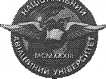 права і процесу_____________________Лихова С.Я.             ННЮІ  НАУ	29 серпня 2016 р.Модульна контрольна робота № 1Дисципліна: «Порівняльне кримінальне право»Варіант 11. Поняття злочину за кримінальним правом іноземних держав.2. Загальна характеристика КК Чехії, Хорватії, Угорщини.Викладач_________________С.Я. Лихова 